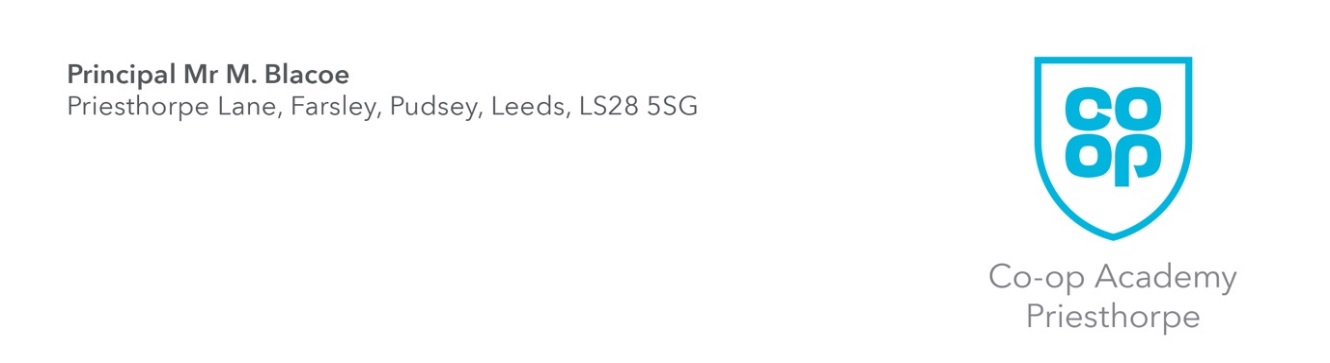 JOB DESCRIPTIONJob Title:		Subject Leader: Technology Grade:			MPS/UPS + TLR2b and possible R&R of £2500Responsible To:	Faculty Leader: Creative Design 	Purpose of the post:To provide professional leadership and management of all staff delivering Technology. To lead, manage and review the curriculum delivered by departmental staff in order to secure high quality teaching, effective assessment, effective use of resources and improved standards of learning and achievement for all students. In addition to the responsibilities of class teacher, as set out in the Teachers’ Standards, the post holder will also undertake the following duties and responsibilities:Specific ResponsibilitiesLeadership (Strategic direction and quality assurance)Support Academy Leadership Team and Creative Design Faculty Leader in implementing whole academy practiceModel high quality Teaching and LearningPromote a stimulating learning environment which encourages high expectations from both staff and studentsReview curriculum offer annually and adapt, as appropriate, to meet student needsEncourage Continued Professional Development programme and the sharing of good practice as part of this processLead subject specific self-evaluation and improvement planning Oversee the development of numeracy and literacy within Technology.Management (implementation) including Performance ManagementAccountable for the performance management of staff, setting challenging objectives/targets with staff in line with the academy priorities:Undertake an annual Department Self Evaluation to identify key focus areas within raising achievement plan, in line with whole academy prioritiesSet goals and objectives for the team on an annual basis, in line with whole academy priorities, via a Raising achievement planDevise and oversee a Continued Professional Development programme for Technology staff, in consultation with Creative Design Faculty LeaderRepresent the views of the Department in different forumsEnsure all colleagues are involved in Department and Faculty consultationProvide constructive support, advice and guidance for teachers within the Department Have systems in place for the effective evaluation of lessons, teaching methods and teacher performanceEnsure differentiated Schemes of Work are developed and maintained within the DepartmentPrepare and revise material for options booklets and academy prospectusKeep an accurate up to date inventory of all subject resourcesBe involved in the appointment and induction of new staffOversee good student discipline within the DepartmentEnsure effective approaches to marking and feedback are embedded within the Department Ensure Health & Safety procedures are adhered to and that the Department has up to date risk assessmentsMonitoringMonitor the quality of achievement across the Department through data sweeps and assessment moderationTrack and monitor individual and groups of students and make appropriate interventions to tackle under-achievementMonitor lesson planning, delivery, and the quality of student outcomes within the classroom. Identify, manage and support poor quality teaching within this processMonitor outcomes within Raising achievement plan and update Department Self Evaluation Form; both on a termly basis Oversee Department spending and monitor value for moneyMonitor the marking of work across the Department and implement work sampling on a regular basis Ensure the Department has an accurate database of individual student dataEnsure students are set individual targets, which are regularly reviewed EvaluationAnalyse baseline data and exam results to ensure students and staff are working towards aspirational targetsAnalyse KS3, GCSE and Post 16 results and produce a written evaluation for the Creative Design Faculty LeaderEnsure appropriate schemes of work are in place and they meet the academic needs of all studentsUpdate Raising achievement plan in light of Department Self Evaluation, whole academy Self Evaluation.Evaluate impact of CPD on quality of Teaching and Learning across the DepartmentOtherTeaching and Coaching Group responsibilitiesIntegrityWe expect our students, staff and parents to act with integrity at all times. Day to day this means courteous and positive communications with each other, always being honest with themselves and others, and representing themselves and the academy at all times in a positive way.Our PoliciesThe postholder will fully support and champion, Safeguarding, Child Protection, Equality and Diversity and the Prevent agenda at all times, as appropriate.Strategic Direction and Development of Priesthorpe AcademyThe post holder will be expected to support and promote the development and progress of the academy, its students and staff. All middle leaders are expected to:Facilitate open and clear lines of communication with all stakeholdersContribute to the academy’s development and implementation of policies, including inclusionContribute to the Academy Raising Achievement Plan and Self Evaluation FormSupport staff in achieving the academy’s priorities and targetsEnsure parents are well informed about the academy and their child’s progressTeaching and LearningAll middle leaders are expected to lead by example, both in terms of their leadership and management role and also in the classroom, teaching effectively, securing high quality outcomes, and promoting excellent standards of behaviour and discipline. They are also expected to:Contribute to the monitoring of the quality of teaching and student developmentDevelop positive community links to enhance teaching and learning and student personal developmentLiaise with appropriate colleagues to ensure that individual needs of students are identified and metPromote an inclusive environment and support the development of strategies to improve attendanceLeading and Managing StaffThe post holder will promote positive and professional working relationships between all staff within the Department. They will also be expected to:Lead developmental activities, delegate appropriately and evaluate outcomesSupport the implementation of the academy’s Performance Management policyEnsure that all staff understand and follow the academy’s quality assurance processesEnsure that standards and targets are appropriate and that accountabilities are clearEnsure that staff understand the academy’s educational agenda and that a coordinated, comprehensive response to student need is madeEffective Deployment of Staff and ResourcesThe post holder will make a significant contribution to the effective deployment and development of staff to make most effective use of their skills, expertise and experience. They will also be expected to:Ensure that staff within the Department have a clear understanding of their roles and responsibilitiesProvide advice on establishing priorities for expenditure and the cost effective use of resourcesEnsure staff work within the academy’s Quality Assurance frameworkNOTESThis job description allocates duties and responsibilities but does not direct the amount of time to be spent carrying each of them out.The job description is not necessarily a comprehensive definition of the post.  It will be reviewed at least once each year and it may be subject to modification or amendment at any time, after consultation with the post holder.Signed: ___________________________________	Date : ____________PERSON SPECIFICATION: SUBJECT LEADERPlease note that appointment is subject to an Enhanced DBS Disclosure and two satisfactory referencesEssentialDesirableEducation and QualificationsTo be educated to degree level in relevant subject QTSEvidence of further studyExperience  Experience of working in more than one high schoolExperience of leading projects/initiatives in a school settingSuccessful teaching experience – evidence of at least consistently “good” teaching during formal observationsExperience of successfully leading a subject area Experience of leading diverse teamsKnowledge and SkillsKnowledge of the content, structure and processes of external qualifications, including changes to examination systemsTo be able to represent the school on or off site and have an understanding of the importance of the school within the communityTo be able to use initiative, and have well developed incisive analytical and problem solving skillsTo be able to monitor and evaluate procedures effectivelyCommunicate effectively with students, parents and other colleagues at all levels orally and in writingWork under pressureOrganise and develop effective systemsRelate to young peopleTake initiative and work independentlyWork to high levels of accuracyPrioritise and plan to ensure completion of tasksKnowledge of impact of data in raising achievementOtherBe innovative and creative in developing solutionsA record of reliability and integrityExcellent attendance recordHumour, optimism and ambitionWillingness to participate in further training and CPDSelf motivatedBe hard working and emotionally resilient, able to work under pressure, able to prioritise and be flexible working to deadlinesTo be able to understand and be committed to equal opportunities for all members of the school community